В соответствии со статьей 40 Градостроительного кодекса Российской Федерации, решением Совета депутатов города Новосибирска от 24.06.2009 № 1288 «О Правилах землепользования и застройки города Новосибирска», на основании заключения о результатах общественных обсуждений по проекту решения о предоставлении разрешения на отклонение от предельных параметров разрешенного строительства, реконструкции объектов капитального строительства от 19.12.2018, рекомендаций комиссии по подготовке проекта правил землепользования и застройки города Новосибирска о предоставлении и об отказе в предоставлении разрешений на отклонение от предельных параметров разрешенного строительства, реконструкции объектов капитального строительства от 20.12.2018, руководствуясь Уставом города Новосибирска, ПОСТАНОВЛЯЮ:1. Предоставить департаменту промышленности, инноваций и предпринимательства мэрии города Новосибирска в соответствии с концессионным соглашением от 12.09.2018 № 17 в отношении нежилого здания, расположенного по адресу: Российская Федерация, Новосибирская область, город Новосибирск, Калининский район, ул. Богдана Хмельницкого, 27, разрешение на отклонение от предельных параметров разрешенного строительства, реконструкции объектов капитального строительства (на основании заявления в связи с тем, что наличие инженерных сетей являются неблагоприятными для застройки, а также в связи с фактическим расположением объекта капитального строительства) для земельного участка с кадастровым номером 54:35:042025:15 площадью 0,3796 га, расположенного по адресу: Российская Федерация, Новосибирская область, город Новосибирск, ул. Богдана Хмельницкого, 27 (зона объектов культуры и спорта  (Р-4)):в части уменьшения минимального отступа от границ земельного участка, за пределами которого запрещено строительство зданий, строений, сооружений, с 3 м до 0 м со стороны земельного участка с кадастровым номером 54:35:042025:14 в габаритах объекта капитального строительства;в части уменьшения предельного минимального количества машино-мест для стоянок индивидуальных транспортных средств с 4 машино-мест на 100 кв. м общей площади до 0,5 машино-места на 100 кв. м общей площади для объектов капитального строительства с видом разрешенного использования «объекты для размещения спортивных клубов, спортивных залов, бассейнов».2. Департаменту строительства и архитектуры мэрии города Новосибирска разместить постановление на официальном сайте города Новосибирска в информационно-телекоммуникационной сети «Интернет».3. Департаменту информационной политики мэрии города Новосибирска обеспечить опубликование постановления.4. Контроль за исполнением постановления возложить на заместителя мэра города Новосибирска - начальника департамента строительства и архитектуры мэрии города Новосибирска.Спасская2275069ГУАиГ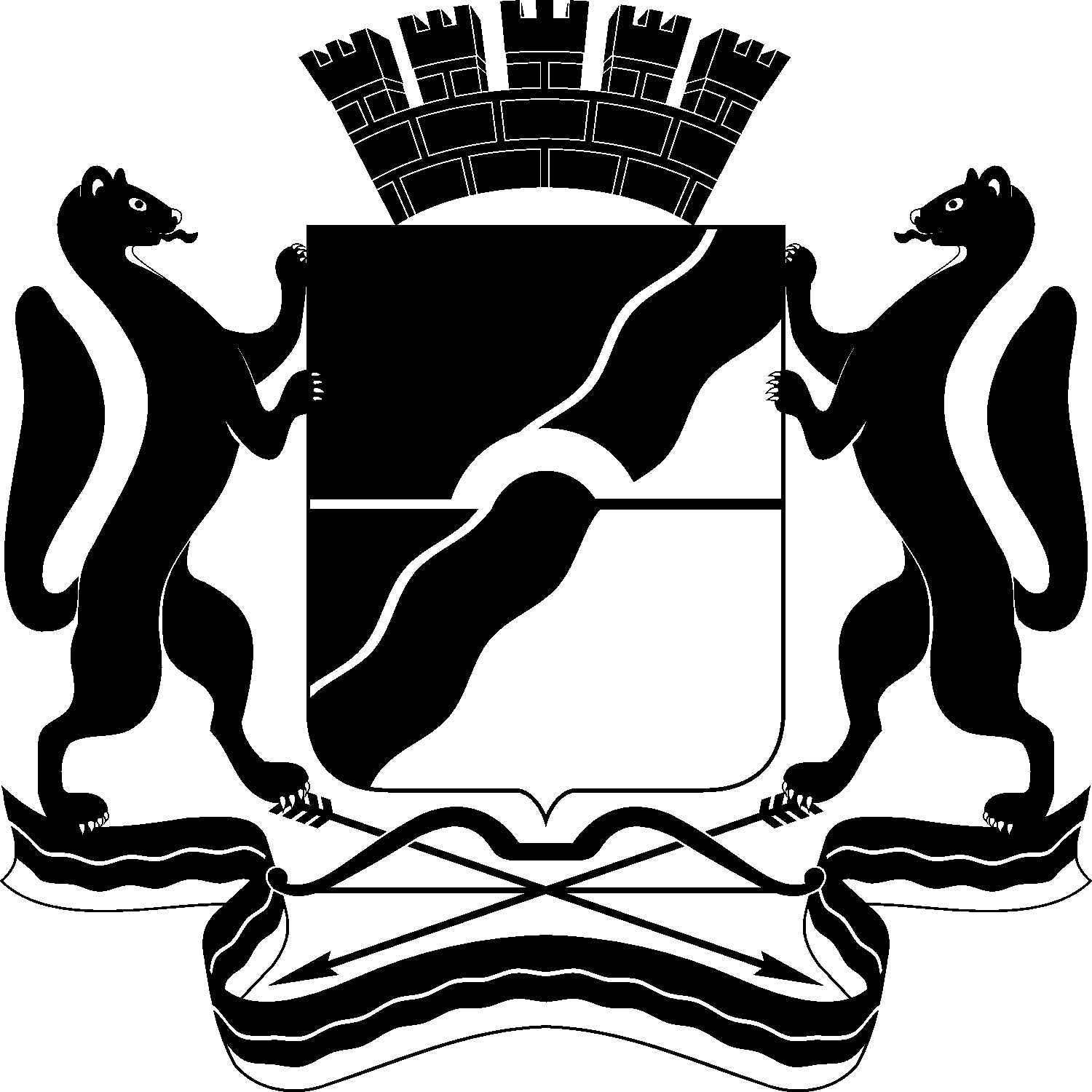 МЭРИЯ ГОРОДА НОВОСИБИРСКАПОСТАНОВЛЕНИЕОт  	  15.01.2019		№         147 	О предоставлении департаменту промышленности, инноваций и предпринимательства мэрии города Новосибирска разрешения на отклонение от предельных параметров разрешенного строительства, реконструкции объектов капитального строительстваМэр города НовосибирскаА. Е. Локоть